O B J E D N Á V K A     201605			                    Dne  13.10.2016Dodavatel:Ing. Kamil HaderkaRůžová 304790 55 Vidnava				Objednáváme: 1 ks  notebook  a 3 ks externích disků k zálohování dat dle osobního výběru. Předpokládaná cena 20.100 Kč. Nejsme plátci DPH.		Fakturační údaje: 
Středisko volného času DUHA Jeseník Průchodní 154IČO: 00852341 
Dodací adresa:  Středisko volného času DUHA Jeseník Průchodní 154 Jeseník 790 01Cena vč. DPH           20.556  Kč								Cena bez DPH          16.988  Kč								  Mgr. Vladislava Fačevicová							              ředitelka SVČ DUHA Jeseník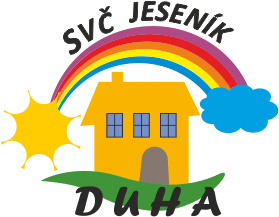 Středisko volného času DUHA JeseníkPrůchodní 154,  Jeseník 79001 IČO 00852341www.duhajes.cz   duha@duhajes.czT    584 401 262  -  777 945 741    Bankovní spojeníČeská spořitelna a.s.ExpozituraJeseníkČíslo účtu1901354329/0800IČ00852341ORJPO zřizená Městem JeseníkDodací lhůtaPředběžná řídící kontrola             Jméno                           Podpis                   Datum dle zákona č. 320/2001 Sb.   Příkazce operace            :           Mgr.Fačevicová Vl.                                      13.10.2016                                                    ředitelkaSprávce rozpočtu           :            Zlámalová Eva                                              13.10.2016§ 6171  pol. 5139  ORG 202      účetní